Dzień dobry Dzisiaj omówimy kolejny organ roślin – łodygę. Przypomnimy sobie czym jest pęd.Chciałabym żebyście temat i to co jest w punktach zapisywali jako notatkę do zeszytu, moje komentarze będą zapisane pochyłą czcionką – tego nie przepisujecie.Zapiszcie w zeszycie temat lekcji:T: Pęd. Budowa i funkcje łodygi.Zachęcam was do przeczytania rozdziału z tego tematu w podręczniku ze stron 102 - 105Poniżej przedstawię dla przypomnienia czym jest pęd i jakie są jego rodzaje.Zapiszcie w zeszycie punkt pierwszyPęd  - to zwykle nadziemna część rośliny zbudowana z łodygi, liści a u niektórych również z kwiatów i owoców. - niektóre rośliny wykształcają pędy podziemne, np. cebuleWykonajcie w zeszycie schematyczny rysunek pędu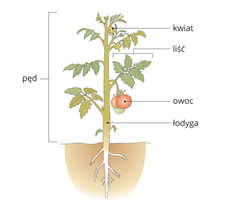 W punkcie drugim i kolejnych, zajmiemy się budową, funkcją i przekształceniem łodyg:Funkcją łodygi jest:- utrzymywanie liści, kwiatów i owoców- transport wody z solami mineralnymi (z korzeni)- transport substancji pokarmowych (z liści)Łodyga różni się u roślin: u roślin zielnych (czyli jednorocznych lub dwuletnich) jest zielona i cienka a u drzew jest gruba i okryta korąNarysujcie w zeszycie schemat budowy łodygi – opisy w nawiasach przeczytajcie ale ich nie przepisujcie.Budowa łodygi: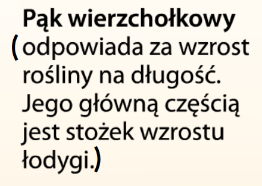 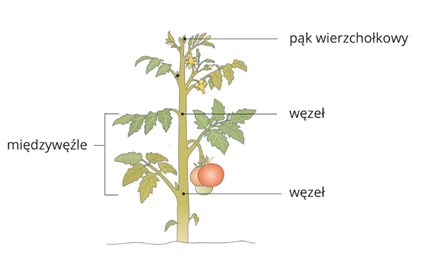 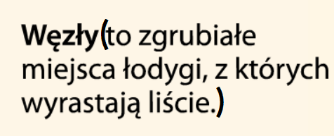 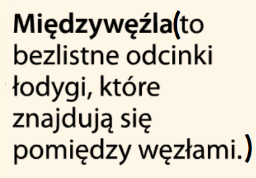 Niektóre rośliny przekształciły łodygi tak, aby spełniały dodatkowe funkcje, np. rozmnażać się wegetatywnie.Rozmnażanie wegetatywne – to rozmnażanie bezpłciowe. Z kawałka pędu lub korzenia powstaje nowa roślina.Przyjrzyjcie się przekształconym łodygom na zdjęciach i schematycznych rysunkach w podręczniku na stronie 104-105. Zapiszcie notatkę:Przekształcenia łodyg:Bulwy – gromadzą substancje pokarmowe i służą do rozmnażania wegetatywnego (np. u ziemniaka)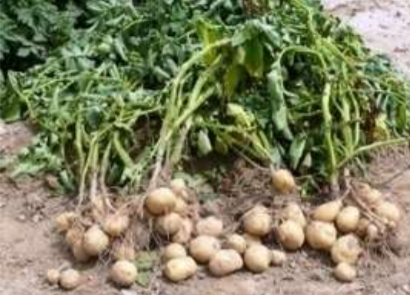 Kłącza – gromadzą substancje pokarmowe i służą do rozmnażania wegetatywnego (np. imbir)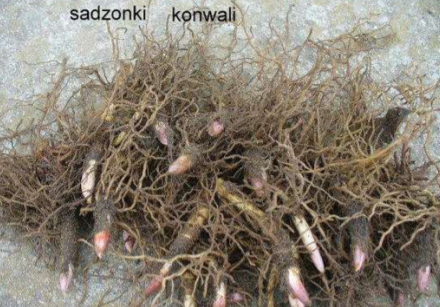 Łodygi czepne – umożliwiają roślinie owijanie się wokół podpór (np. u winorośli)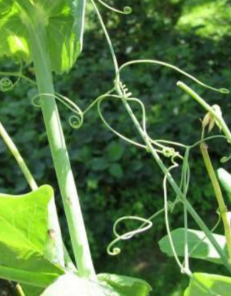 Rozłogi - służą do rozmnażania wegetatywnego (np. u truskawki)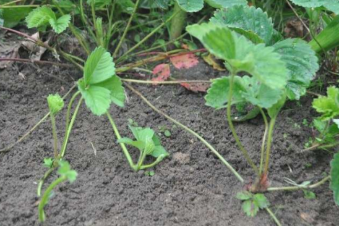 Na dzisiaj to wszystko o łodygach i pędzie. Na zadanie domowe chciałabym abyście rozwiązali quiz, link podaję poniżej. Aby zagrać kliknij zieloną ikonkę „ćwiczyć”https://quizizz.com/admin/quiz/5c9a54b7f420a7001a7b9acc/pd-budowa-i-funkcje-odygi